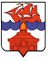 РОССИЙСКАЯ ФЕДЕРАЦИЯКРАСНОЯРСКИЙ КРАЙТАЙМЫРСКИЙ ДОЛГАНО-НЕНЕЦКИЙ МУНИЦИПАЛЬНЫЙ РАЙОНАДМИНИСТРАЦИЯ СЕЛЬСКОГО ПОСЕЛЕНИЯ ХАТАНГАПОСТАНОВЛЕНИЕ 11.09.2020 г.                                                                                                                    № 130 – П О внесении  изменений  в  постановление Администрации    сельского     поселения Хатанга   от   10.05.2007   года   №   35 – П «О создании Координационного комитета содействия         занятости        населения»В целях согласованных действий по определению и осуществлению основных направлений политики занятости населения на рынке труда и снижению уровня безработицы в сельском поселении Хатанга, в связи с кадровыми изменениями и принимая во внимание решение Координационного комитета содействия занятости населения от 07.09.2020 года,  ПОСТАНОВЛЯЮ:Внести в постановление Администрации сельского поселения Хатанга от 10.05.2007 г. № 35-П «О создании Координационного комитета содействия занятости населения» следующие изменения (далее – постановление):  Приложение к постановлению изложить в редакции приложения к настоящему постановлению.Признать утратившими силу постановление Администрации сельского поселения Хатанга от 07.12.2017 г. № 166-п «О внесении изменений в постановление администрации сельского поселения Хатанга от 10.05.2007 № 35-П «О создании Координационного комитета содействия занятости населения», пункт 2 постановления Администрации сельского поселения Хатанга от 04.10.2011 г.        № 117-П «О внесении изменений в постановление администраций сельского поселения Хатанга от 10.05.2007 № 35-П «О создании Координационного комитета содействия занятости населения». Опубликовать постановление в информационном бюллетене Хатангского сельского Совета депутатов и Администрации сельского поселения Хатанга и на официальном сайте органов местного самоуправления сельского поселения Хатанга www.hatanga24.ru.Контроль за исполнением настоящего постановления возложить на исполняющую обязанности заместителя Главы сельского поселения Хатанга по вопросам культуры, молодежной политики и спорта Зоткину Т.В.Постановление вступает в силу в день, следующий за днем его официального опубликования.Временно исполняющий полномочия Главы сельского поселения Хатанга                                                                    А.С. СкрипкинПриложение  к постановлению Администрации             сельского поселения Хатангаот 11.09.2020 г.  № 130 – ПСОСТАВКООРДИНАЦИОННОГО КОМИТЕТА СОДЕЙСТВИЯ ЗАНЯТОСТИ НАСЕЛЕНИЯЗоткина                                           -Татьяна Валериевнаисполняющая обязанности заместителя Главы сельского поселения Хатанга по вопросам культуры, молодежной политике и спорту, председатель Координационного комитета.Поротова                                         -Лилия Николаевна директор Краевого государственного казенного учреждения «Центр занятости населения сельского поселения Хатанга», заместитель председателя Координационного комитета.директор Краевого государственного казенного учреждения «Центр занятости населения сельского поселения Хатанга», заместитель председателя Координационного комитета.Филипцева                                     -Александра Васильевнаведущий инспектор Краевого государственного казенного учреждения «Центр занятости населения сельского поселения Хатанга», секретарь Координационного комитета.ведущий инспектор Краевого государственного казенного учреждения «Центр занятости населения сельского поселения Хатанга», секретарь Координационного комитета.Члены Координационного комитета:Члены Координационного комитета:Члены Координационного комитета:Платонов                                        -Филипп Юрьевичначальник Отдела культуры, молодежной политики и спорта администрации сельского поселения Хатанга;начальник Отдела культуры, молодежной политики и спорта администрации сельского поселения Хатанга;Майнагашев                                   -Сергей Александровичзаместитель директора Муниципального бюджетного учреждения культуры «Хатангский культурно-досуговый комплекс»;заместитель директора Муниципального бюджетного учреждения культуры «Хатангский культурно-досуговый комплекс»;Федосеева                                       -Александра Савельевнаначальник Отдела по развитию традиционных промыслов и обеспечению жизнедеятельности поселков администрации сельского поселения Хатанга;начальник Отдела по развитию традиционных промыслов и обеспечению жизнедеятельности поселков администрации сельского поселения Хатанга;Кузьмин                                          -Сергей Александровичгенеральный директор Общества с ограниченной ответственностью «Энергия» (по согласованию);генеральный директор Общества с ограниченной ответственностью «Энергия» (по согласованию);Шейкин                                           -Николай Александровичгенеральный директор Общества с ограниченной ответственностью «Таймыр Альянс Трейдинг» (по согласованию);генеральный директор Общества с ограниченной ответственностью «Таймыр Альянс Трейдинг» (по согласованию);Большакова                                   -Надежда Васильевназаместитель Начальника Управления образования -  Начальник Отдела образовательных учреждений сельского поселения Хатанга Управления образования Администрации Таймырского Долгано-Ненецкого муниципального района (по согласованию);заместитель Начальника Управления образования -  Начальник Отдела образовательных учреждений сельского поселения Хатанга Управления образования Администрации Таймырского Долгано-Ненецкого муниципального района (по согласованию);Жаркова                                         -Полина Николаевна секретарь комиссии по делам несовершеннолетних и защите их прав в сельском поселении Хатанга, член Ассоциации коренных малочисленных народов Севера в сельском поселении Хатанга (по согласованию);секретарь комиссии по делам несовершеннолетних и защите их прав в сельском поселении Хатанга, член Ассоциации коренных малочисленных народов Севера в сельском поселении Хатанга (по согласованию);Жапова                                            -Татьяна Павловна депутат Хатангского сельского Совета депутатов (по согласованию).депутат Хатангского сельского Совета депутатов (по согласованию).